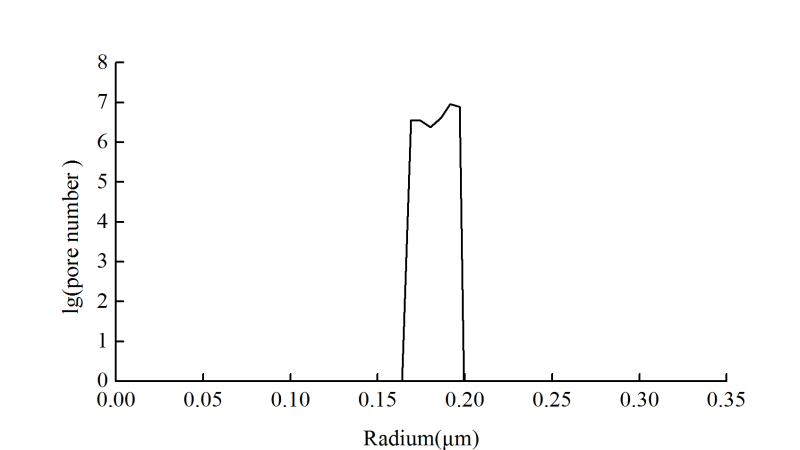  the pore size distribution of PES membrane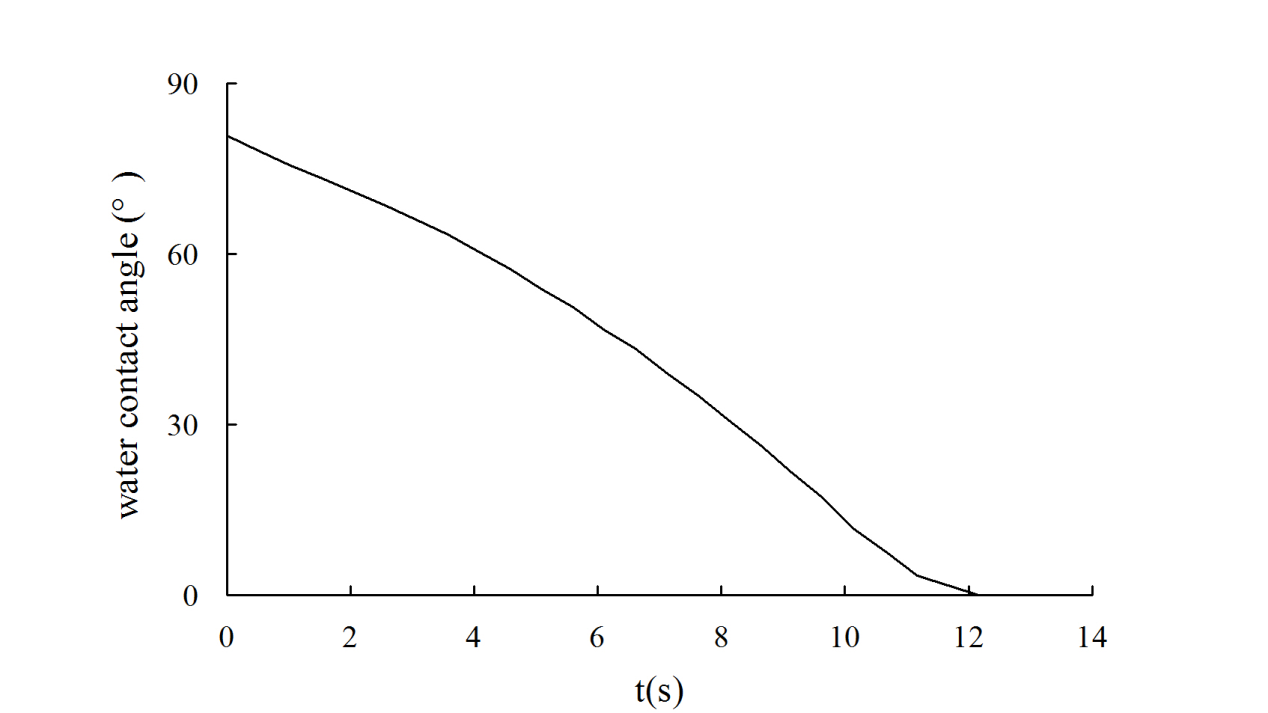 the water contact angle of PES membrane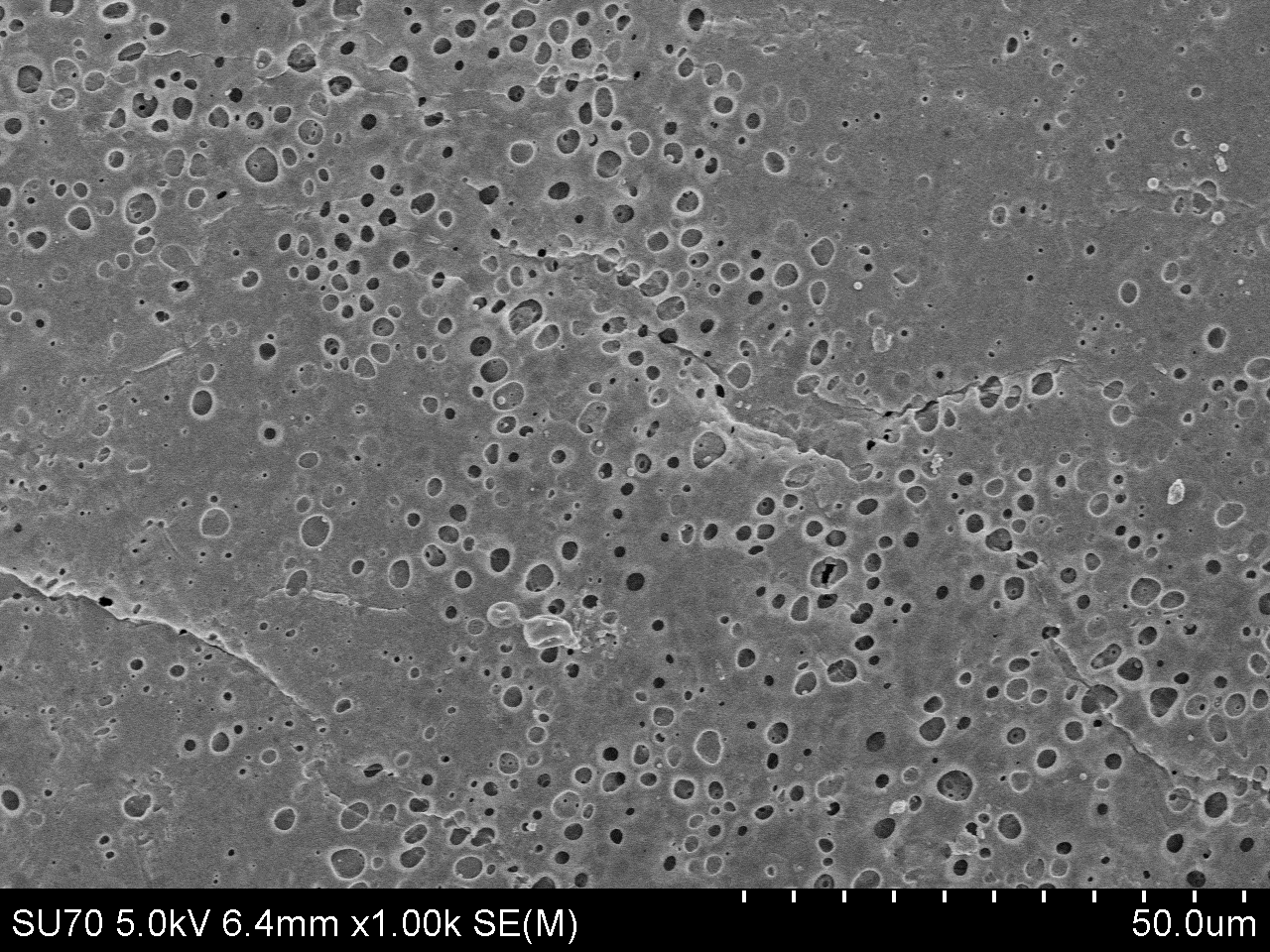 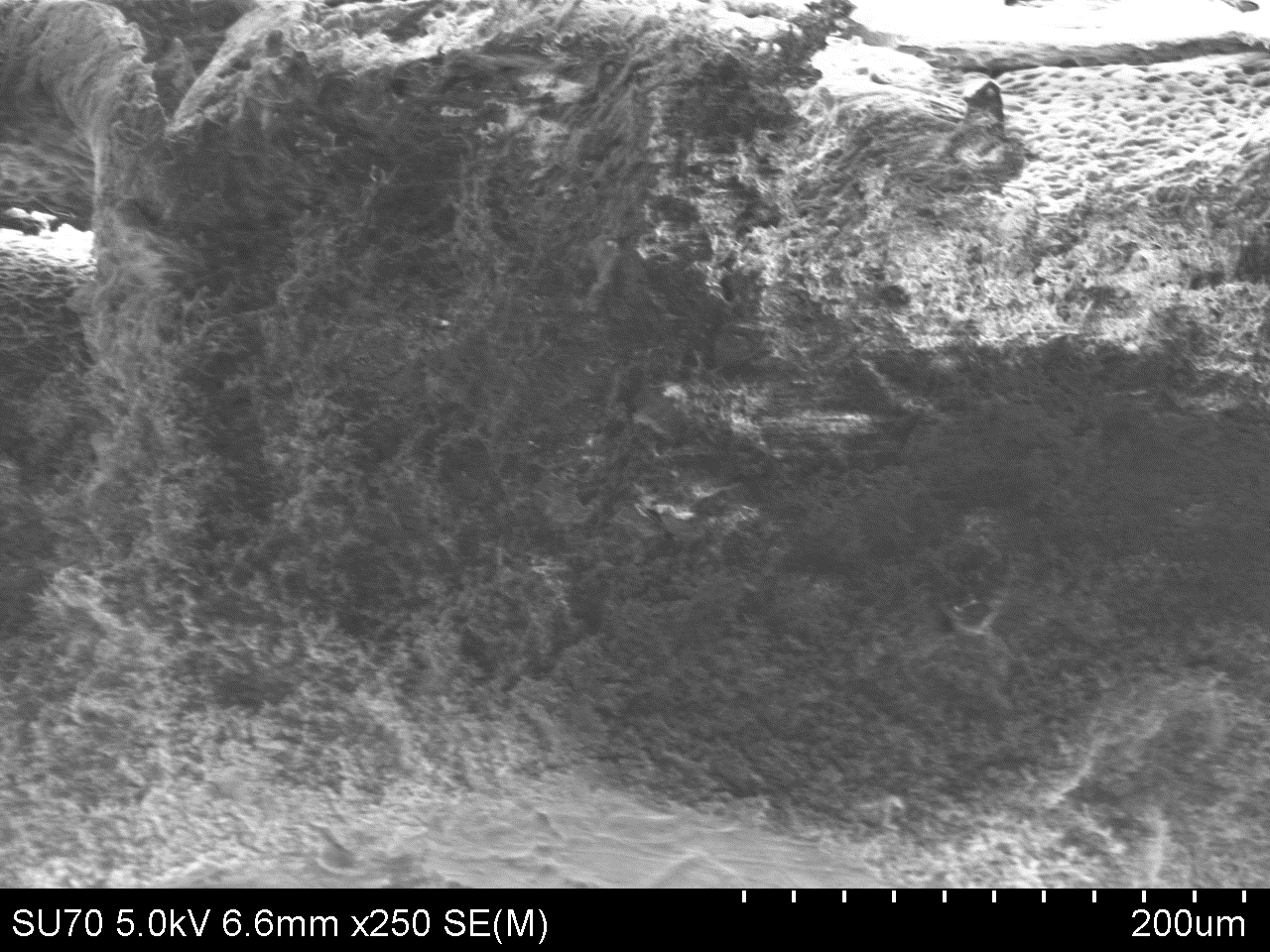    the lower surfaces( BSA)                    the cross sections-1 ( BSA)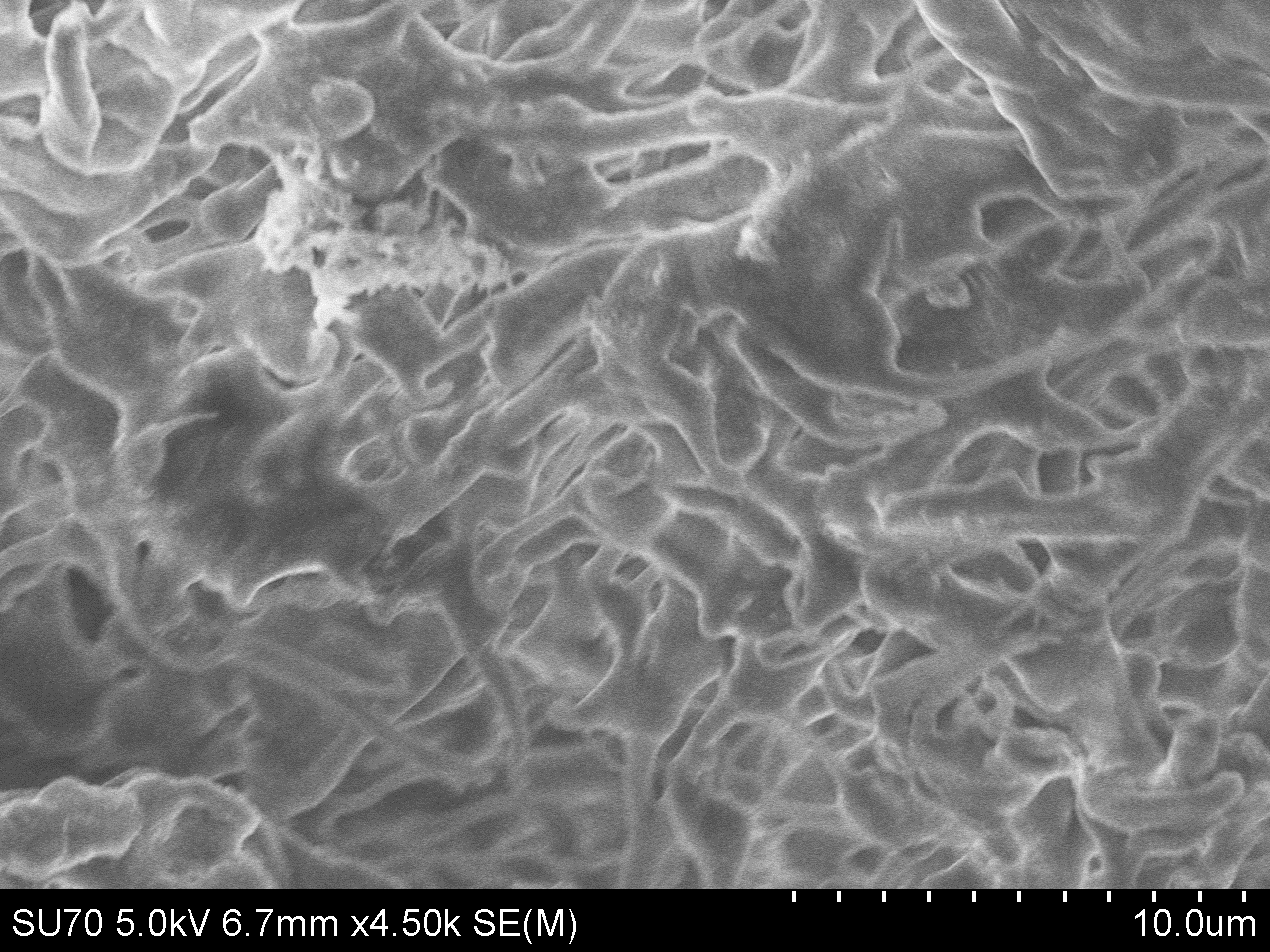 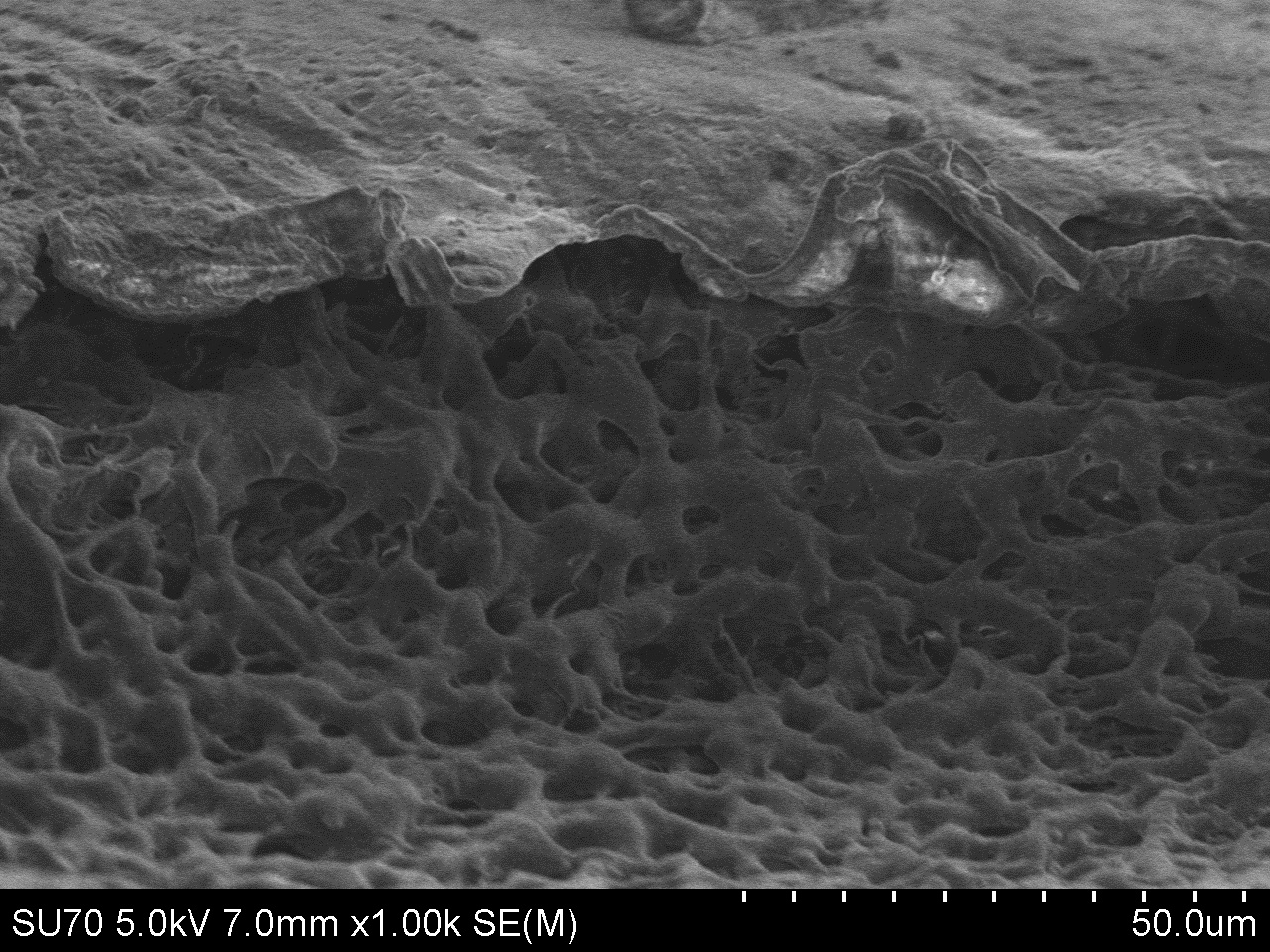  the cross sections-2( BSA)                 the cross sections-3(BSA)          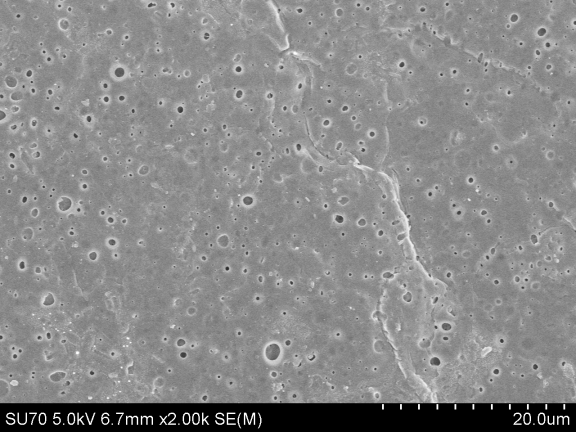 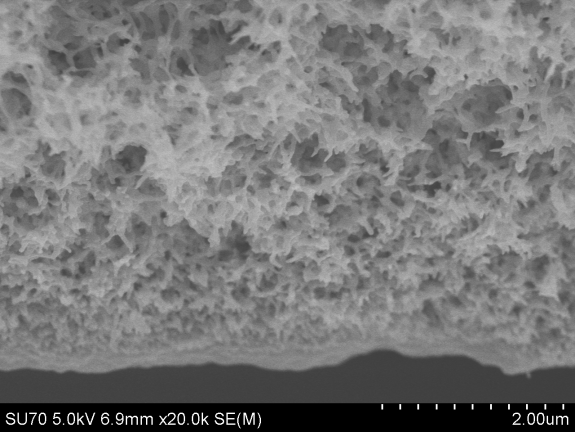 the cross sections-4(BSA)               the lower surfaces(L-glutathione)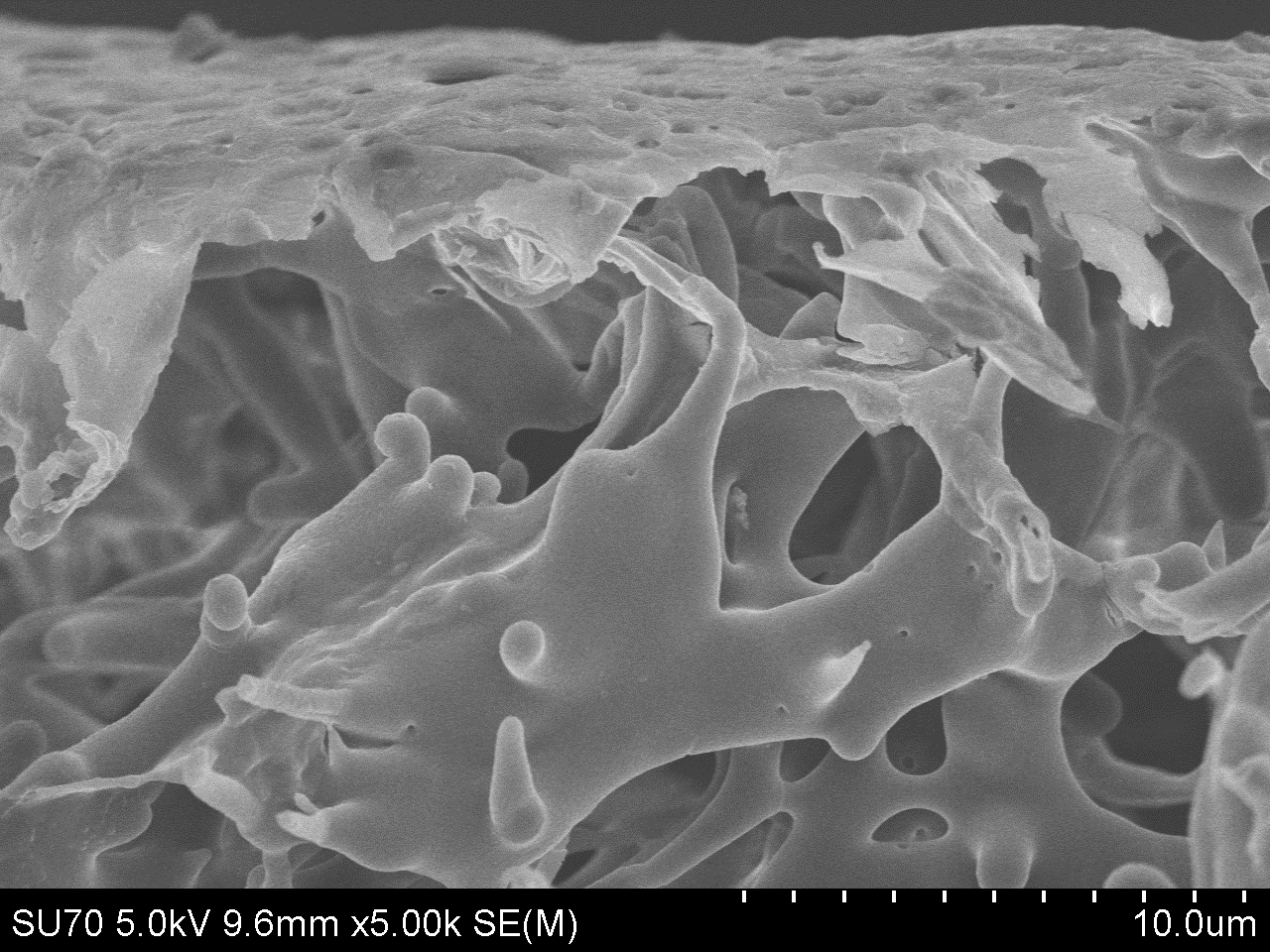 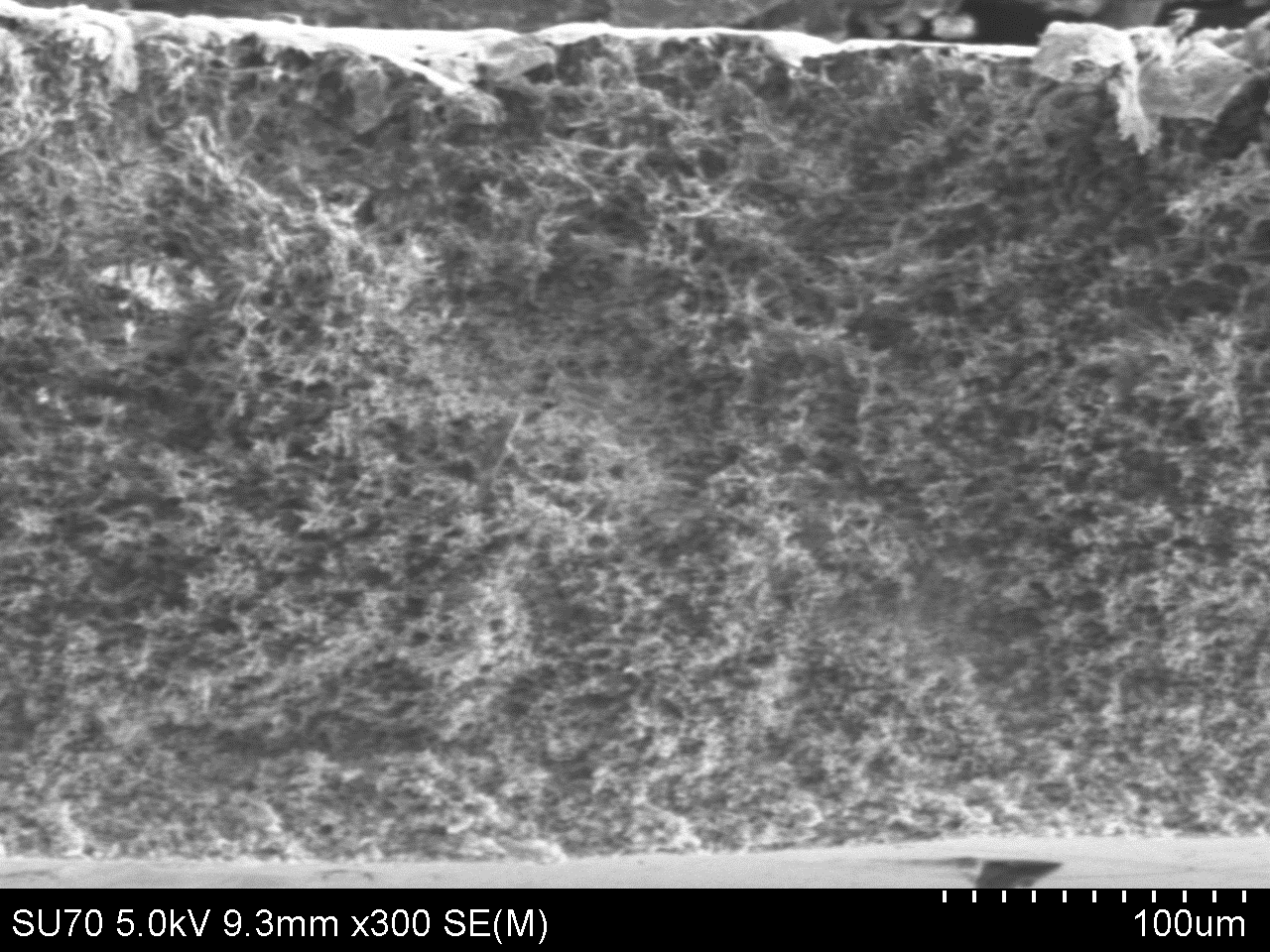 the cross sections-1 (L-glutathione)             the cross sections-2 (L-glutathione) the cross sections-3(L-glutathione)          the cross sections-4(L-glutathione)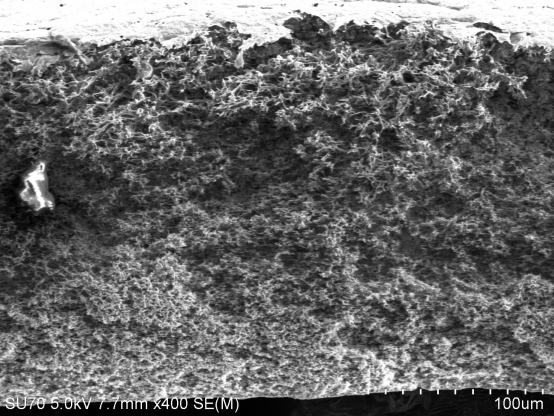 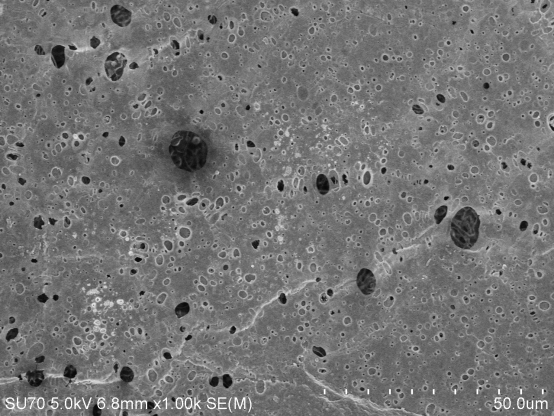 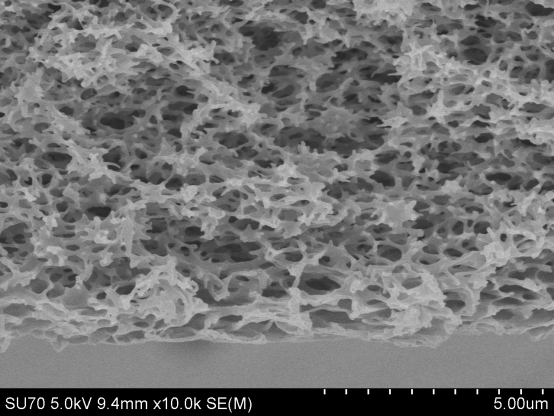 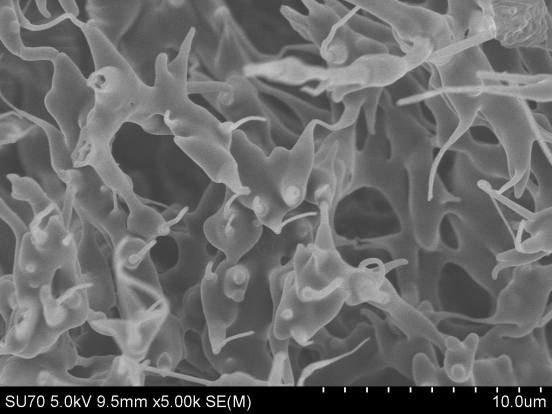  the lower surfaces (maltodextrin)          the cross sections-1(maltodextrin)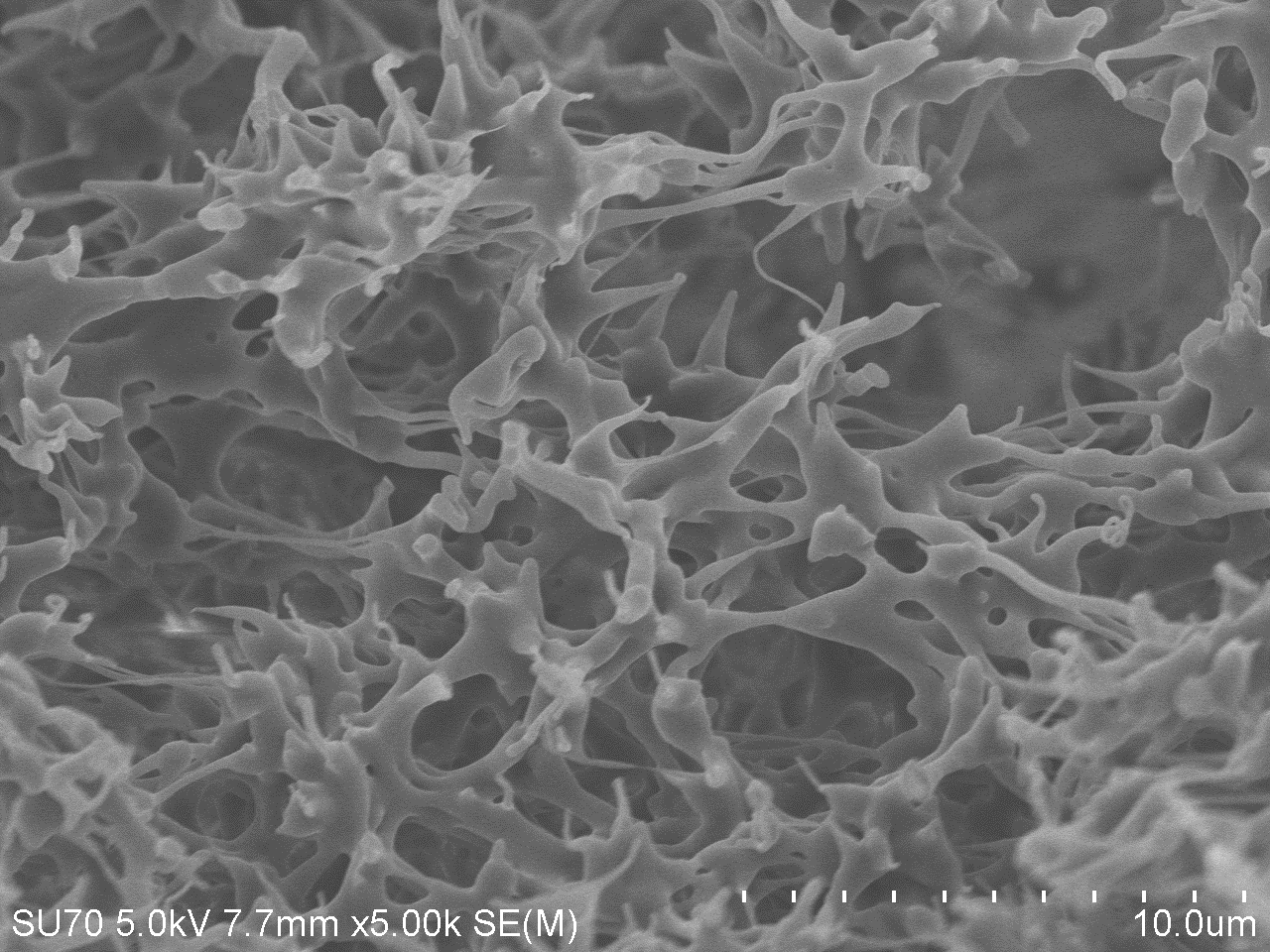 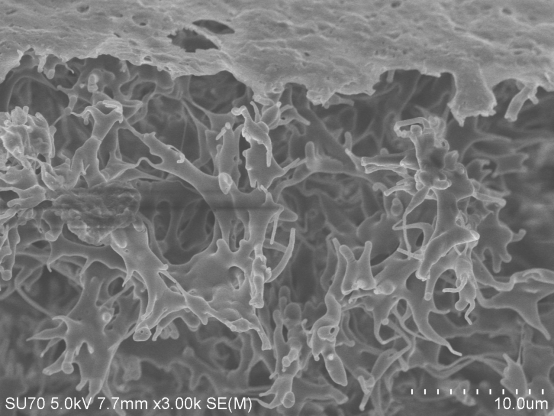 the cross sections-2 (maltodextrin)             the cross sections-3 (maltodextrin) the cross sections-4 (maltodextrin)              the lower surfaces (sucrose)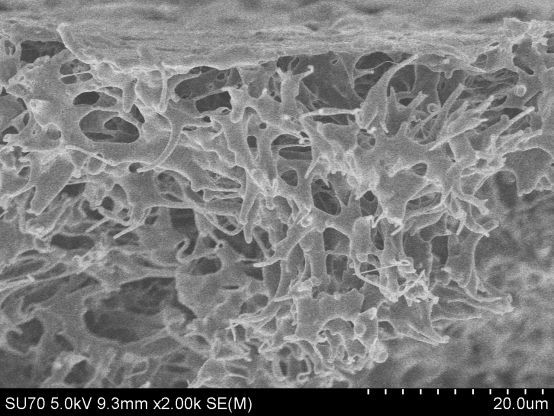 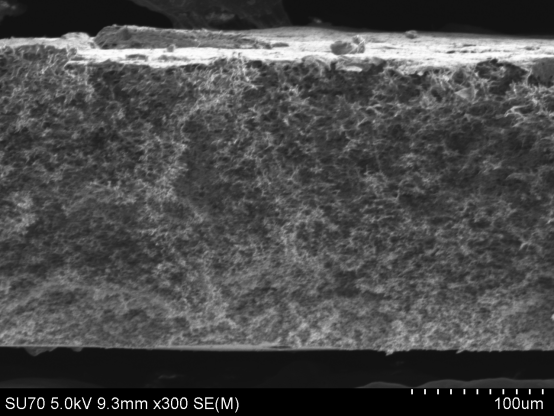 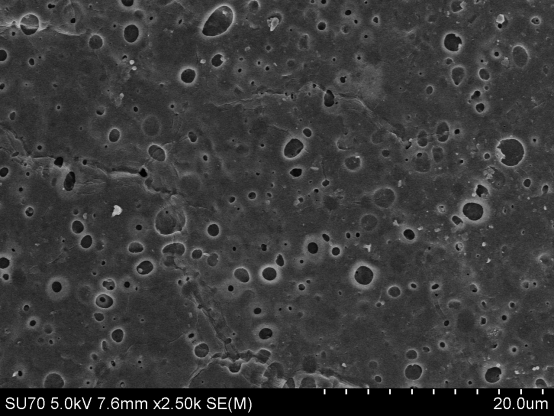 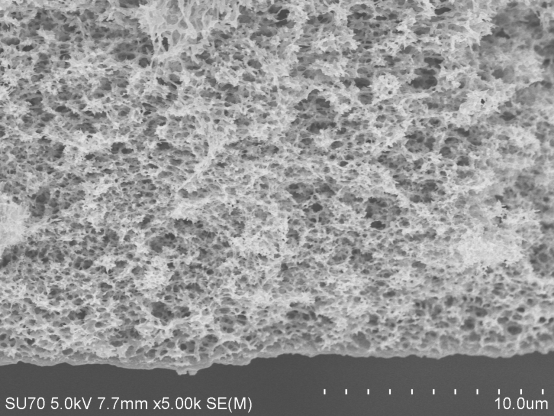   the cross sections-1 (sucrose)              the cross sections-2 (sucrose)\  the cross sections-3 (sucrose)               the cross sections-4 (sucrose)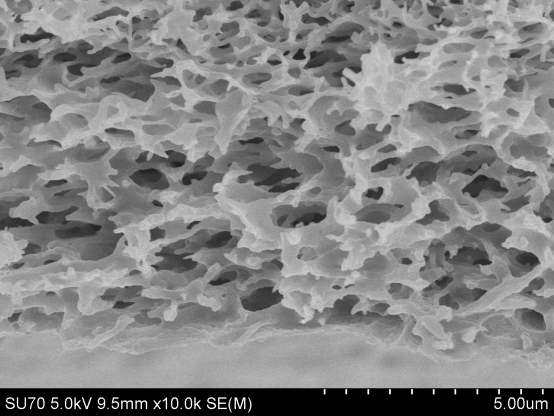 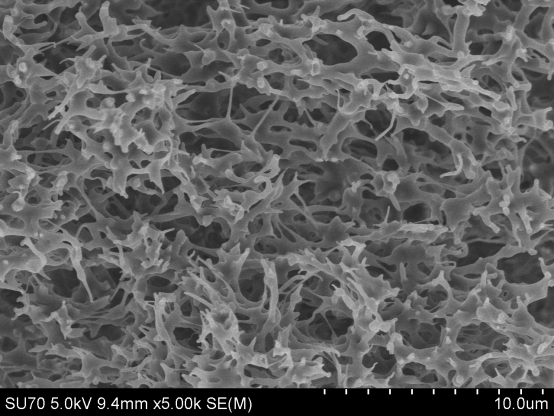 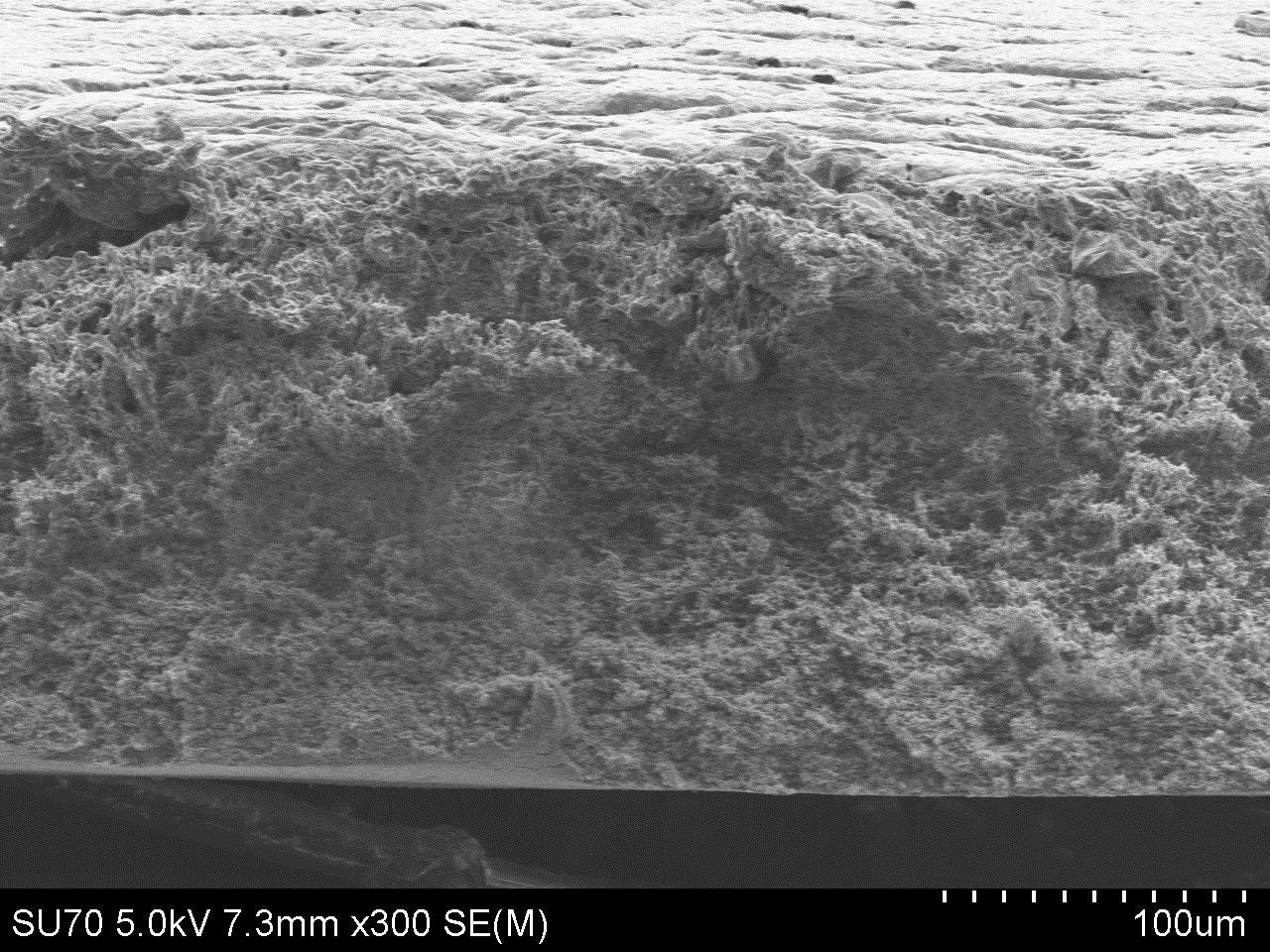 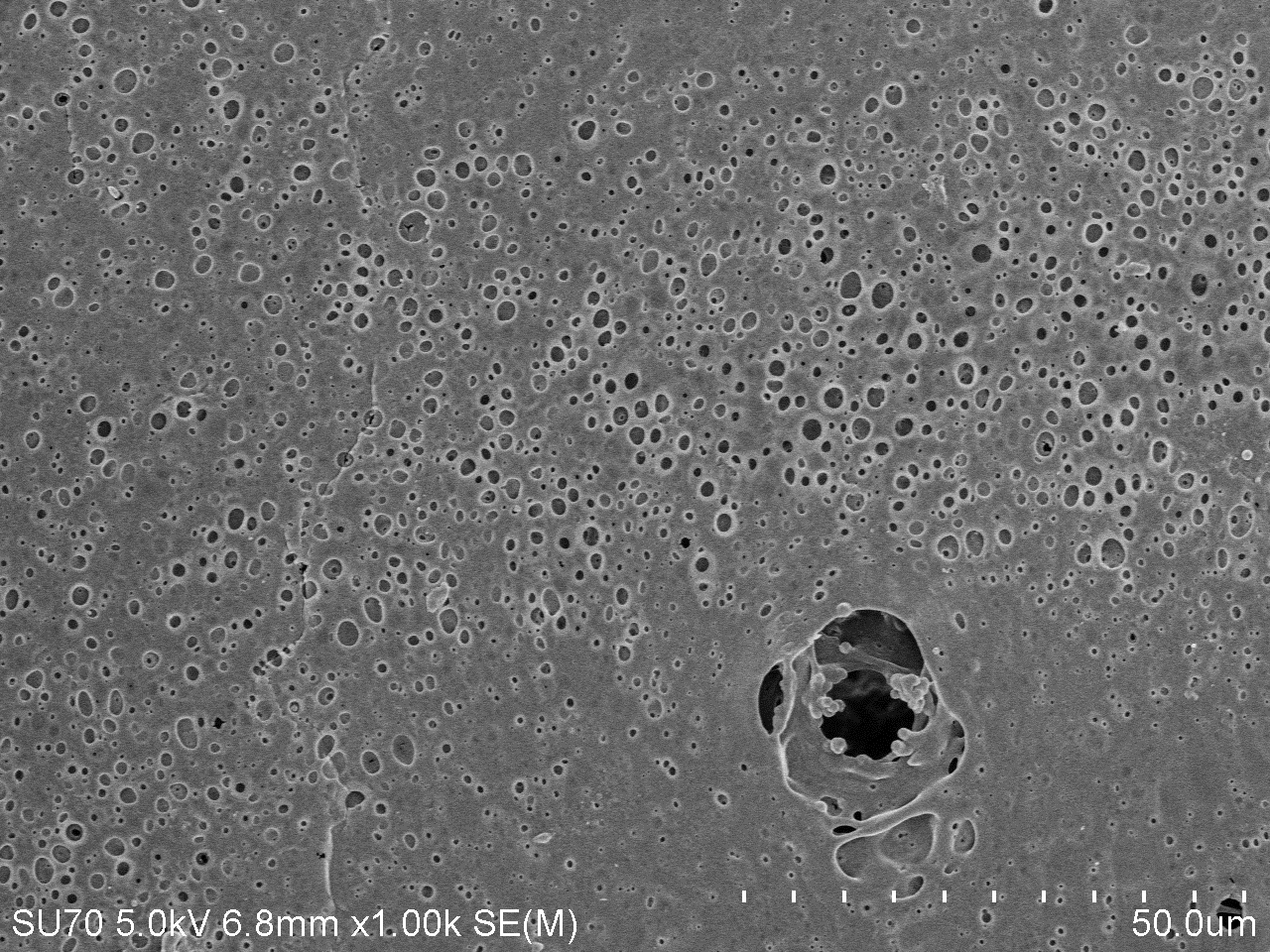 the lower surfaces (glycerol triacetate)         the cross sections-1 (glycerol triacetate)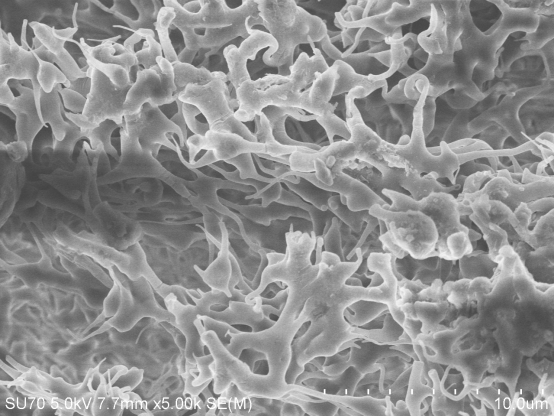 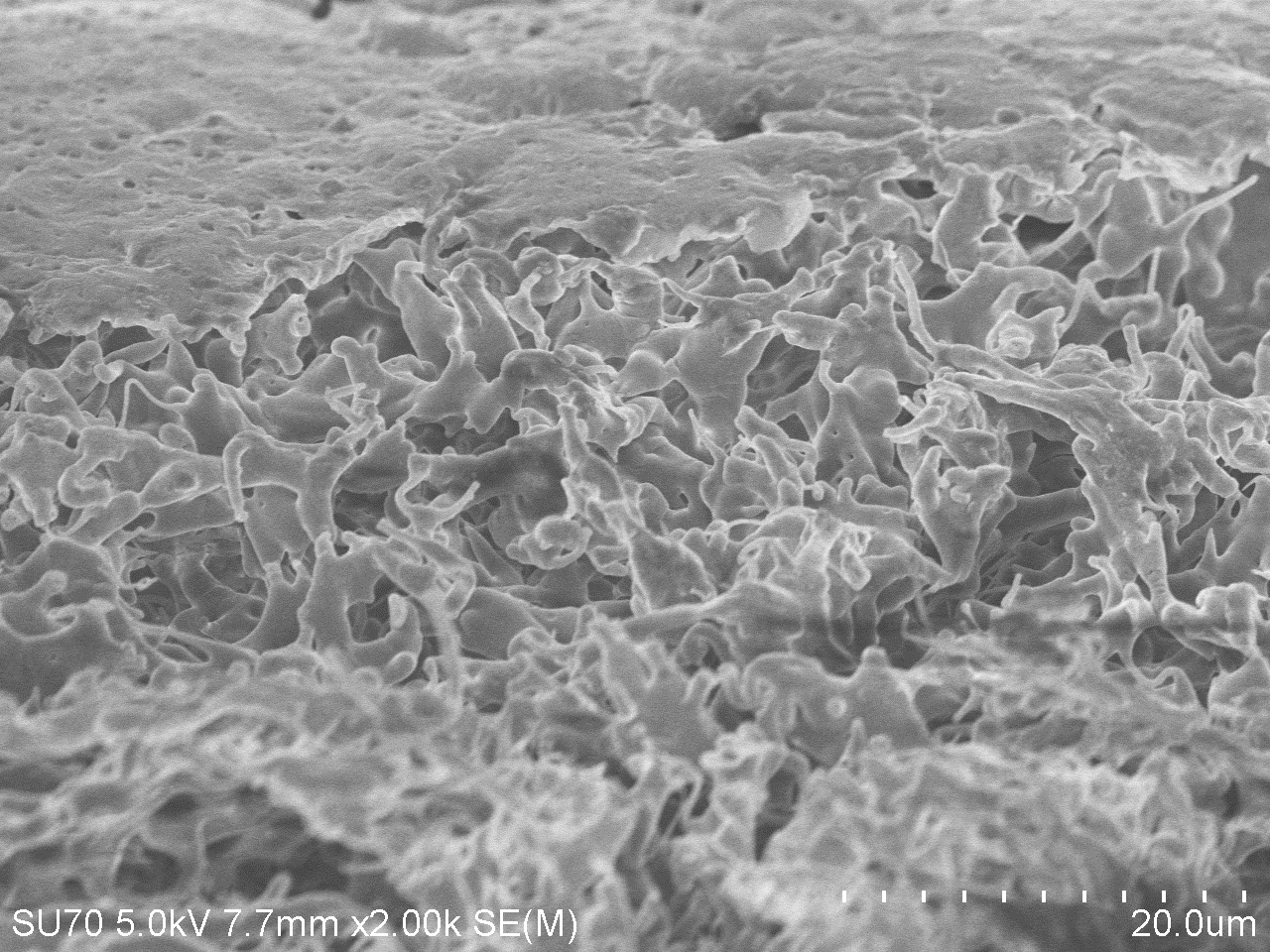  the cross sections-2 (glycerol triacetate)          the cross sections-3 (glycerol triacetate)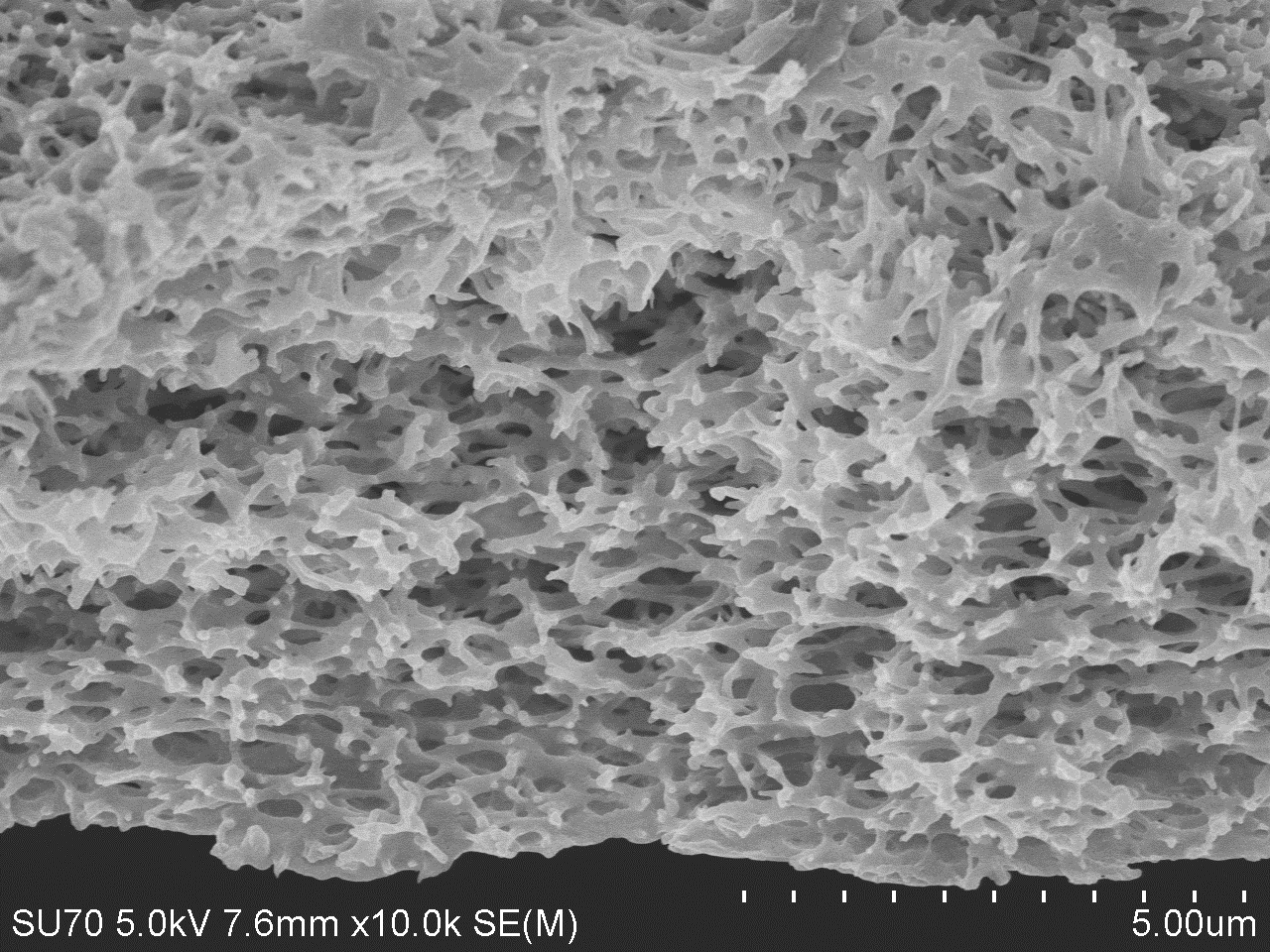                 the cross sections-4 (glycerol triacetate)